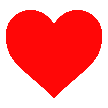 Book Speed Dating What is your name? Title_____________________________________________________________Where are you originally from?  Author__________________________________________________What is your number?   Call Number (number on white spine label): __________________________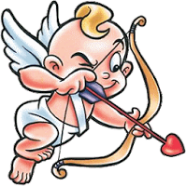 Rate with 1 being low chance of dating and 5 being high chance of love.First Impression (Cover looks)     					1	2	3	4	5Flirting (Read information on inside or back cover)  		1	2	3	4	5Getting to know you. (Read the first three pages) 		1	2	3	4	5What is your background? (Genre: humor, mystery, drama, real-life,…) ________________________Would you like to take this book out?   Yes     NoThings to remember and important information to share with the class	(Comments) ________________________________________________________________________________ ________________________________________________________________________________________________________________________________________________________________ Book Speed DatingWhat is your name? Title_____________________________________________________________Where are you originally from?  Author__________________________________________________What is your number?   Call Number (number on white spine label): __________________________Rate with 1 being low chance of dating and 5 being high chance of love.First Impression (Cover looks)     					1	2	3	4	5Flirting (Read information on inside or back cover)  		1	2	3	4	5Getting to know you. (Read the first three pages) 		1	2	3	4	5What is your background? (Genre: humor, mystery, drama, real-life,…) ________________________Would you like to take this book out?   Yes     NoThings to remember and important information to share with the class	(Comments) ________________________________________________________________________________ ________________________________________________________________________________________________________________________________________________________________ Book Speed DatingWhat is your name? Title_____________________________________________________________Where are you originally from?  Author__________________________________________________What is your number?   Call Number (number on white spine label): __________________________Rate with 1 being low chance of dating and 5 being high chance of love.First Impression (Cover looks)     					1	2	3	4	5Flirting (Read information on inside or back cover)  		1	2	3	4	5Getting to know you. (Read the first three pages) 		1	2	3	4	5What is your background? (Genre: humor, mystery, drama, real-life,…) ________________________Would you like to take this book out?   Yes     NoThings to remember and important information to share with the class	(Comments) ________________________________________________________________________________ ________________________________________________________________________________________________________________________________________________________________ Book Speed DatingWhat is your name? Title_____________________________________________________________Where are you originally from?  Author__________________________________________________What is your number?   Call Number (number on white spine label): __________________________Rate with 1 being low chance of dating and 5 being high chance of love.First Impression (Cover looks)     					1	2	3	4	5Flirting (Read information on inside or back cover)  		1	2	3	4	5Getting to know you. (Read the first three pages) 		1	2	3	4	5What is your background? (Genre: humor, mystery, drama, real-life,…) ________________________Would you like to take this book out?   Yes     NoThings to remember and important information to share with the class	(Comments) ________________________________________________________________________________ ________________________________________________________________________________________________________________________________________________________________ 